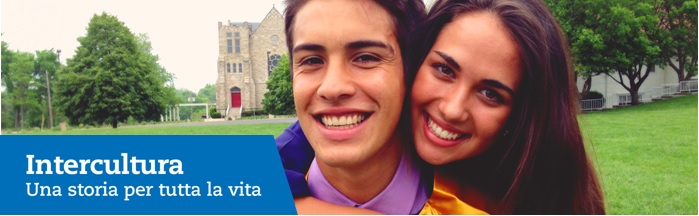 BORSE DI STUDIO “UPI PER ACCUMOLI, AMATRICE ED ARQUATA DEL TRONTO”PER PROGRAMMI ESTIVI IN INGHILTERRA E IN IRLANDAper studenti residenti al 24 agosto 2016 nei comuni di Accumoli, Amatrice ed Arquata del TrontoLe Province di Rieti e Ascoli Piceno, grazie alla raccolta fondi organizzata dall’UPI – Unione Province d’Italia, mettono a disposizione borse di studio destinate a studenti residenti al 24 agosto 2016, nei Comuni di Accumoli, Amatrice ed Arquata del Tronto, iscritti alla terza media o alle scuole superiori, a copertura totale delle spese di partecipazione ad un programma all'estero, durante l’estate 2018. Il programma si svolge in collaborazione con la Fondazione Intercultura e l’Associazione Intercultura, Onlus che da oltre 60 anni promuove il dialogo interculturale attraverso programmi di scambi internazionali che coinvolgono migliaia di giovani e famiglie in tutto il mondo. Le borse di studio finanzieranno programmi estivi nelle seguenti destinazioni:SLIGO (Irlanda) riservato a ragazzi nati tra il 01/11/2000 e il 30/06/2003, durata di 4 settimane con partenza il 7 luglio e rientro il 4 agosto 2018. BARNARD CASTLE (UK) riservato a ragazzi nati tra 01/08/2002 e il 30/06/2004, durata di 2 settimane con partenza prevista l'8 luglio e rientro il 21 luglio 2018. Maggiori informazioni nel link che segue:  www.intercultura.it/pagine/borse-di-studio-upi-per-i-comuni-di-accumoli-amatrice-arquata/ I ragazzi interessati potranno inoltrare la domanda per beneficiare delle Borse di studio entro e non oltre il 15 aprile 2018 al seguente indirizzo www.intercultura.it/iscriviti/ . Durante l’iscrizione, quando al punto 4 del modulo “Quota di partecipazione e borse di studio” viene chiesto di indicare il nome dello sponsor, sarà necessario indicare che si vuole usufruire di una Borsa sponsorizzata e poi di seguito selezionare il nome dello sponsor "UPI per Amatrice, Accumoli ed Arquata del Tronto" e compilare le informazioni addizionali richieste. In questo modo si sarà anche esonerati dal pagamento dei 50€ di iscrizione. Nella compilazione del fascicolo online il candidato dovrà specificare la destinazione prescelta. Successivamente, sarà necessario fornire un’autocertificazione di residenza in uno dei Comuni indicati.Tutti gli iscritti saranno chiamati dall’Associazione Intercultura a sostenere una prova attitudinale on-line, che si terrà mercoledì 18 aprile 2018, per valutare la capacità di affrontare l’esperienza all’estero in autonomia, pur sapendo di poter sempre contare sul sostegno di volontari e formatori per vivere tale esperienza nel migliore dei modi. Saranno finanziate borse di studio a copertura totale della somma disponibile (€ 41.661,89 totali).  Se il numero di domande ricevute dovesse eccedere tale disponibilità si finanzieranno il maggior numero di borse possibili attraverso una graduatoria stilata dall’Associazione Intercultura  in base ai seguenti criteri di priorità:esito della prova attitudinale e andamento scolastico degli ultimi 2 anni;equa distribuzione delle borse rispetto ai residenti nei tre comuni;riserva di 3 borse per il soggiorno di 4 settimane a Sligo, in modo da garantire la possibilità di partecipare agli studenti nati tra il 01/11/2000 e il 01/08/2002 in quanto non ammessi a presentare domanda per il soggiorno di due settimane a Barnard Castle ;assegnazione delle rimanenti 11 borse  per i soggiorni di 2 settimane, in modo da offrire maggiori opportunità di partecipare ai soggiorni estivi anche agli studenti nati nel 2004, non destinatari sinora di analoghe borse di studio.In base alle candidature ricevute e alle graduatorie stilate, sarà possibile un’eventuale compensazione tra le due tipologie di programmi.Ai vincitori delle Borse di Studio verrà offerta una formazione all'esperienza, a Roma, prima della partenza. → Per maggiori informazioni, contattare Anna Pessato, Responsabile di zona per lo Sviluppo del Volontariato e referente su Rieti, al numero 335 1404663 o Giusy Di Marco, Vice Presidente del Centro locale di Ascoli Piceno, al numero 335 7080740 oppure la sede di Roma di Intercultura al numero 06 48882411 o all’indirizzo segreteria.roma@intercultura.it.